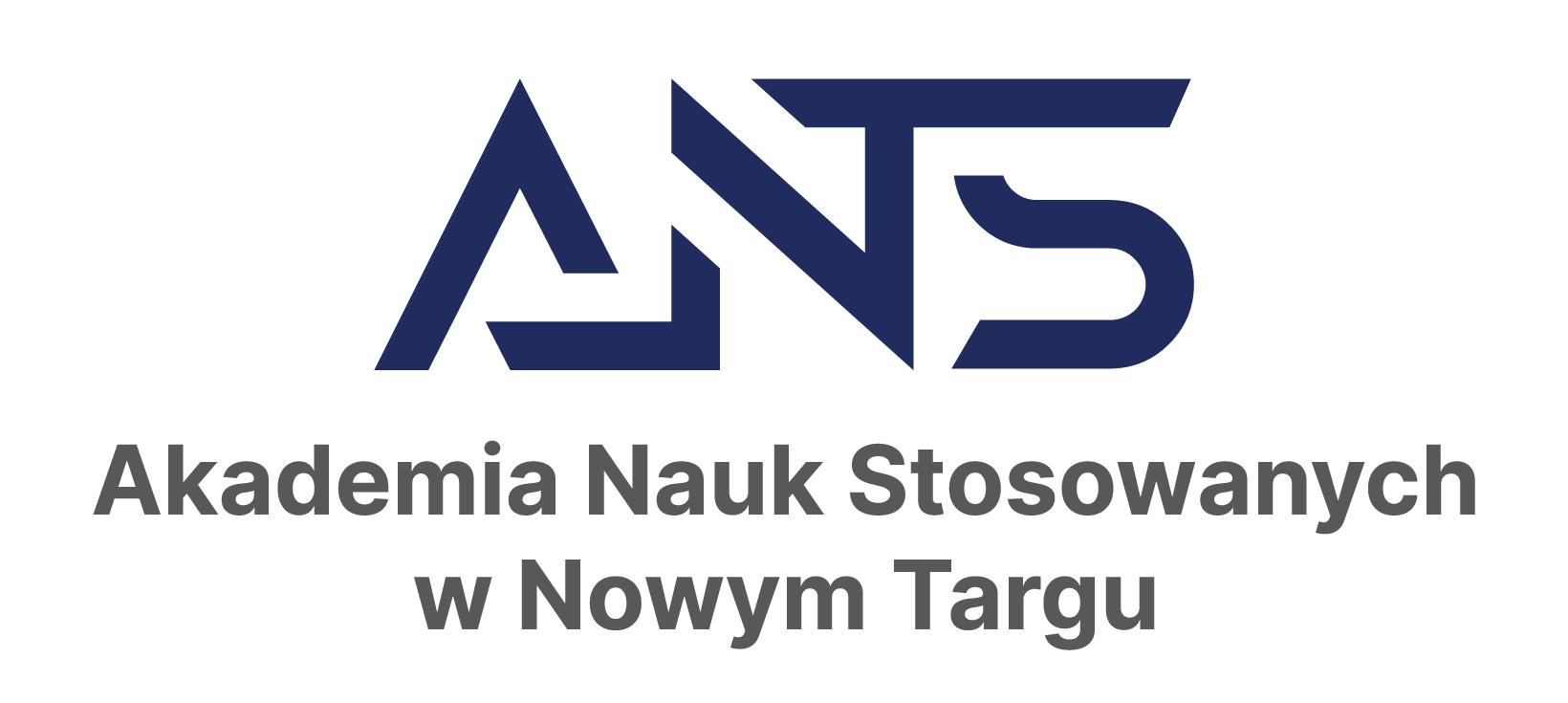 SPECYFIKACJA WARUNKÓW ZAMÓWIENIA„SWZ”w postępowaniu o udzielenie zamówienia publicznego prowadzonego w trybie podstawowym bez negocjacji, zgodnie z art. 275 pkt 1 ustawy z dnia 11 września 2019 r. Prawo zamówień publicznych 
(t. jedn. Dz. U. z 2023 r. poz. 1605 z późn. zm.) o wartości zamówienia nie przekraczającej progów unijnych o jakich stanowi art. 3 ww. Ustawy – dalej zwanej p.z.p., na zadanie pn.:„Dostawa sprzętu komputerowego wraz z oprogramowaniem i urządzeń wielofunkcyjnych dla Akademii Nauk Stosowanych w Nowym Targu”Przedmiotowe postępowanie prowadzone jest przy użyciu środków komunikacji elektronicznej. Oferty należy składać za pośrednictwem systemu platformazakupowa.pl dostępnego pod adresem internetowym: https://platformazakupowa.pl/pn/ppuzNr identyfikacyjny postępowania w serwisie Platforma zakupowa: 954851Nr postępowania nadany przez Zamawiającego: KZP.382.09.2024   /Zatwierdzam/……………………………………               (Podpis Kierownika Zamawiającego)NOWY TARG 3.07.2024 r.SPECYFIKACJA WARUNKÓW ZAMÓWIENIAI.	NAZWA ORAZ ADRES ZAMAWIAJĄCEGOAKADEMIA NAUK STOSOWANYCH W NOWYM TARGUAdres: ul. Kokoszków 71, 34-400 Nowy Targ, NIP 735-24-32-038, REGON 492722404Telefon: 18 26 10 709Adres strony internetowej: www.bip.malopolska.pl/ppwsz Adres e-mail: zampub@ans-nt.edu.plAdres strony internetowej prowadzonego postępowania, na której udostępne będą zmiany 
i wyjaśnienia treści SWZ oraz inne dokumenty zamówienia związane z postępowaniem: https://platformazakupowa.pl/transakcja/954851  Godziny pracy: 08:00 – 16:00 od poniedziałku do piątku.II.	OCHRONA DANYCH OSOBOWYCH1.Zgodnie z art. 13 ust. 1 i ust. 2 Rozporządzenia Parlamentu Europejskiego i Rady (UE) 2016/679 
z 27 kwietnia 2016 r. w sprawie ochrony osób fizycznych w związku z przetwarzaniem danych osobowych i w sprawie swobodnego przepływu takich danych oraz uchylenia dyrektywy 95/46/WE (ogólne rozporządzenie o ochronie danych), uprzejmie informujemy, że:Administratorem Pani/Pana danych osobowych jest Akademia Nauk Stosowanych w Nowym Targu, ul. Kokoszków 71, 34-400 Nowy Targ, zwana dalej ANS w Nowym Targu.Administrator wyznaczył Inspektora Ochrony Danych w osobie Pani Barbary Kołacz Schule, 
z którym można skontaktować się w sprawach dotyczących przetwarzania danych osobowych pisząc na adres podany powyżej lub na adres e-mail: iod@ans-nt.edu.pl.Pani/Pana dane osobowe przetwarzane będą na podstawie art. 6 ust. 1 lit. c RODO w celu związanym z przedmiotowym postępowaniem o udzielenie zamówienia publicznego pn. „Dostawa sprzętu komputerowego wraz z oprogramowaniem i urządzeń wielofunkcyjnych dla Akademii Nauk Stosowanych w Nowym Targu”, prowadzonym w trybie podstawowym, 
a w przypadku gdy dojdzie do zawarcia umowy również w celu związanym z realizacją 
i rozliczeniem umowy.Odbiorcami Pani/Pana danych osobowych mogą być organy państwowe i podmioty publiczne 
w ramach posiadanych uprawnień wynikających z przepisów prawa oraz osoby lub podmioty, którym udostępniona zostanie dokumentacja postępowania w oparciu o art. 74 ustawy p.z.p.Pani/Pana dane osobowe będą przechowywane przez okres 4 lat od dnia zakończenia postępowania o udzielenie zamówienia, a jeżeli czas trwania umowy przekracza 4 lata, okres przechowywania obejmuje cały czas trwania umowy wynikający z przepisów prawa oraz zgodnie z Jednolitym Rzeczowym Wykazem Akt obowiązującym u Zamawiającego.Obowiązek podania przez Panią/Pana danych osobowych bezpośrednio Pani/Pana dotyczących jest wymogiem ustawowym określonym w przepisach ustawy p.z.p., związanym z udziałem 
w postępowaniu o udzielenie zamówienia publicznego; konsekwencje niepodania określonych danych wynikają z ustawy p.z.p.; Posiada Pani/Pan:na podstawie art. 15 RODO prawo dostępu do danych osobowych Pani/Pana dotyczących 
(w przypadku, gdy skorzystanie z tego prawa wymagałoby po stronie administratora niewspółmiernie dużego wysiłku może zostać Pani/Pan zobowiązana do wskazania dodatkowych informacji mających na celu sprecyzowanie żądania, w szczególności podania nazwy lub daty postępowania o udzielenie zamówienia publicznego lub konkursu albo sprecyzowanie nazwy lub daty zakończonego postępowania o udzielenie zamówienia);na podstawie art. 16 RODO prawo do sprostowania Pani/Pana danych osobowych (skorzystanie z prawa do sprostowania nie może skutkować zmianą wyniku postępowania 
o udzielenie zamówienia publicznego ani zmianą postanowień umowy w zakresie niezgodnym z ustawą p.z.p. oraz nie może naruszać integralności protokołu oraz jego załączników);na podstawie art. 18 RODO prawo żądania od administratora ograniczenia przetwarzania danych osobowych z zastrzeżeniem okresu trwania postępowania o udzielenie zamówienia publicznego lub konkursu oraz przypadków, o których mowa w art. 18 ust. 2 RODO (prawo do ograniczenia przetwarzania nie ma zastosowania w odniesieniu do przechowywania, 
w celu zapewnienia korzystania ze środków ochrony prawnej lub w celu ochrony praw innej osoby fizycznej lub prawnej, lub z uwagi na ważne względy interesu publicznego Unii Europejskiej lub państwa członkowskiego);Nie przysługuje Pani/Panu:prawo do usunięcia danych osobowych, w związku z art. 17 ust. 3 lit. b, d lub e RODO;prawo do przenoszenia danych osobowych, o którym mowa w art. 20 RODO;na podstawie art. 21 RODO prawo sprzeciwu, wobec przetwarzania danych osobowych, gdyż podstawą prawną przetwarzania Pani/Pana danych osobowych jest art. 6 ust. 1 lit. c RODO; Przysługuje Pani/Panu prawo wniesienia skargi do organu nadzorującego przestrzeganie przepisów w zakresie ochrony danych osobowych tj. Prezesa Urzędu Ochrony Danych Osobowych z siedzibą ul. Stawki 2, 00-193 Warszawa, jeśli uzna Pani/Pan, że przetwarzanie danych osobowych Pani/Pana dotyczących narusza przepisy RODO. Obowiązek podania przez Panią/Pana danych osobowych bezpośrednio Pani/Pana dotyczących jest wymogiem ustawowym określonym w przepisanych ustawy p.z.p., związanym z udziałem 
w postępowaniu o udzielenie zamówienia publicznego.Pani/Pana dane osobowe nie będą podlegały zautomatyzowanemu podejmowaniu decyzji 
i nie będą poddawane profilowaniu.III.	TRYB UDZIELANIA ZAMÓWIENIANiniejsze postępowanie prowadzone jest w trybie podstawowym o jakim stanowi art. 275 pkt. 1 p.z.p. oraz niniejszej Specyfikacji Warunków Zamówienia, zwaną dalej "SWZ". Zamawiający nie przewiduje wyboru najkorzystniejszej oferty z możliwością prowadzenia negocjacji w celu ulepszenia oferty.Szacunkowa wartość przedmiotowego zamówienia nie przekracza progów unijnych o jakich mowa w art. 3 ustawy p.z.p. Postępowanie o udzielenie niniejszego zamówienia zakwalifikowane zostało do: dostawy.Zamawiający nie przewiduje aukcji elektronicznej.Zamawiający nie przewiduje złożenia oferty w postaci katalogów elektronicznych.Zamawiający nie prowadzi postępowania w celu zawarcia umowy ramowej.Zamawiający nie przewiduje udzielania zamówień, o których mowa w art. 214 ust. 1 pkt 7 i 8.Zamawiający nie zastrzega możliwości ubiegania się o udzielenie zamówienia wyłącznie przez wykonawców, o których mowa w art. 94 p.z.p. Zamawiający przewiduje składanie ofert częściowych.Zamawiający nie określa dodatkowych wymagań związanych z zatrudnianiem osób, o których mowa w art. 96 ust. 2 pkt 2 p.z.p.Do czynności podejmowanych przez Zamawiającego i Wykonawców w postępowaniu 
o udzielenie zamówienia stosuje się przepisy powołanej Ustawy P.z.p. oraz aktów wykonawczych wydanych na jej podstawie, a w sprawach nieuregulowanych przepisy ustawy z dnia 23 kwietnia 1964 r. - Kodeks cywilny (t. jedn. Dz. U. 2023 r. poz. 1610, z późn. zm.).IV.	OPIS PRZEDMIOTU ZAMÓWIENIAPrzedmiotem zamówienia jest dostawa sprzętu komputerowego wraz z oprogramowaniem 
i urządzeń wielofunkcyjnych dla Akademii Nauk Stosowanych w Nowym Targu.Przedmiot zamówienia został podzielony na 2 części:Szczegółowy opis przedmiotu zamówienia wraz z określeniem minimalnych wymaganych parametrów stanowią: załączniki nr 1a i 1b do SWZ tj. Opis parametrów technicznych, zestawienie asortymentowo - cenowe oraz załączniki nr 5a i 5b do SWZ tj. projektowane postanowienia umowne.Podane w załącznikach nr 1a i 1b do SWZ minimalne wymagania i parametry techniczne wynikają 
z potrzeby zachowania jednolitości sprzętu/oprogramowania. Wykonawca bierze na siebie pełną odpowiedzialność za ich kompatybilność.Zakres przedmiotu zamówienia obejmuje także konfigurację i uruchomienie urządzeń w miejscu wskazanym przez Zamawiającego.Zamawiający wymaga podania faktycznych parametrów sprzętu w taki sposób, by oceniający byli w stanie stwierdzić czy oferowany sprzęt spełnia warunki specyfikacji; oferty stwierdzające jedynie werbalnie spełnienie wymagań Zamawiającego bez podania istotnych parametrów zostaną odrzucone przez Zamawiającego jako niespełniające kompletu wymagań; dla jednoznacznej identyfikacji oferowanego sprzętu należy podać co najmniej nazwę producenta, nazwę i model oferowanego sprzętu, oraz w wypadku dostępności w ramach jednego modelu sprzętu z różną konfiguracją sprzętową należy podać również szczegółowe informacje na temat wyróżniającej, specyficznej konfiguracji.Zamawiający dopuszcza możliwość składania ofert na wybrane części, lecz nie dopuszcza możliwości składania ofert na dowolnie wybrane pozycje w danej części. W poszczególnych częściach musi być wyceniony pełen asortyment w ilościach podanych przez Zamawiającego.Wykonawca może złożyć ofertę na dowolną ilość części.UWAGA! Zakres zamówienia dla Części I i II obejmuje sprzęt komputerowy przeznaczony do celów dydaktycznych. Zamawiający zastrzega sobie prawo zastosowania stawki podatku VAT 
w wysokości 0% zgodnie z art. 83 ust. 1 pkt 26 lit. a) ustawy z dnia 11 marca 2004 r. o podatku od towarów i usług (t. jedn. Dz. U. z 2024 r. poz. 361 z późn. zm.), pod warunkiem uzyskania zgody wydawanej przez Ministerstwo Nauki i Szkolnictwa Wyższego. Zamawiający przekaże wyłonionemu Wykonawcy pisemną informację o uzyskaniu zgody wydanej przez Ministerstwo Nauki i Szkolnictwa Wyższego, na podstawie której Wykonawca zobowiązany będzie do wystawienia faktury korygującej. Składając ofertę dot. ww. części Wykonawca zobowiązany jest zastosować podstawową stawkę podatku VAT, zastosowanie w ofercie preferencyjnej 0% stawki podatku VAT uznane będzie za błąd w obliczeniu ceny, oferta taka zostanie odrzucona 
na podstawie art. 226 ust. 1 pkt. 10 ustawy p.z.p.Zamawiający nie dopuszcza składania ofert wariantowych.Dostarczany przedmiot zamówienia w momencie dostawy, winien być fabrycznie nowy, kompletny i gotowy do użycia – bez dodatkowych nakładów finansowych ze strony Zamawiającego.Dostawę należy wykonać do siedziby Zamawiającego, tj. 34-400 Nowy Targ, ul. Kokoszków 71, 
w miejsce wskazane przez Zamawiającego.Dostarczone urządzenia muszą być fabrycznie nowe, nieużywane, niepowystawowe, bez wad 
i uszkodzeń i pochodzić z bieżącej produkcji tj. wyprodukowane w 2024 roku. Urządzenia muszą posiadać dokumenty wymagane obowiązującymi przepisami tj. ustawą z dnia 30 sierpnia 2002 r. 
o systemie oceny zgodności (t. jedn. Dz. U. z 2023 r. poz. 215 ze zm.) o ile sprzęt takie dokumenty posiada. Dokumenty te muszą być dostarczone Zamawiającemu najpóźniej w dniu dostawy.Do wszystkich urządzeń (sprzętu) musi być dołączona szczegółowa instrukcja obsługi w języku polskim w wersji papierowej lub elektronicznej oraz karty gwarancyjne.Opis przedmiotu zamówienia wg kodów CPV:Część I:30200000-1 – Urządzenia komputerowe33195100-4 - Monitory30232000-4 – Sprzęt peryferyjny48700000-5 - Pakiety oprogramowania użytkowegoCzęść II:42962000-7 - Urządzenia drukujące i graficzneWymagany minimalny okres gwarancji jakości za wady na dostarczone urządzenia, licząc od daty odbioru przedmiotu dostawy wynosi minimum 24 miesiące. (Gwarancja stanowi jedno 
z kryteriów oceny ofert). Oferty w których Wykonawca zaoferował krótszy okres gwarancji zostaną odrzucone jako niespełniające warunków określonych w SWZ. Gwarancja musi zawierać oświadczenie producenta komputera, że w przypadku niewywiązywania się z obowiązków gwarancyjnych oferenta lub firmy serwisującej, przejmie na siebie wszelkie zobowiązania związane z serwisem.Warunki wykonania zamówienia oraz serwisu gwarancyjnego zawarte są we wzorach umowy stanowiących załączniki nr 5a i 5b do SWZ.Gwarancja obejmuje między innymi, poza ujętymi prawnie, wliczoną w cenę oferty, naprawę oraz ewentualną konserwację oraz przeglądy jeśli wynikają z warunków gwarancji producenta/ów 
w okresie gwarancyjnym realizowane w miejscu użytkowania, przez osoby lub podmioty posiadające stosowną autoryzację producenta/ów.V.	PODWYKONAWSTWOWykonawca może powierzyć wykonanie części zamówienia podwykonawcy (podwykonawcom). Zamawiający nie zastrzega obowiązku osobistego wykonania przez Wykonawcę kluczowych części zamówienia.Zamawiający wymaga, aby w przypadku powierzenia części zamówienia podwykonawcom, Wykonawca wskazał w ofercie części zamówienia, których wykonanie zamierza powierzyć podwykonawcom oraz podał (o ile są mu wiadome na tym etapie) nazwy (firmy) tych podwykonawców.Wykonawca jest obowiązany zawiadomić Zamawiającego o wszelkich zmianach danych, 
o których mowa w zdaniu pierwszym, w trakcie realizacji zamówienia, a także przekazać informacje na temat nowych Podwykonawców, którym w późniejszym okresie zamierza powierzyć realizację zamówienia.Powierzenie wykonania części zamówienia Podwykonawcom nie zwalnia Wykonawcy 
z odpowiedzialności za należyte wykonanie zamówienia.VI.	TERMIN WYKONANIA ZAMÓWIENIATermin wykonania przedmiotu zamówienia – maksymalnie do:3 tygodni od daty zawarcia umowy – dla Części I;4 tygodni od daty zawarcia umowy – dla Części II.Rzeczywistą datę dostawy należy uzgodnić z jedną z osób odpowiedzialnych ze strony Zamawiającego  drogą email na adres: informatyka@ans-nt.edu.pl.VII.	ROZWIĄZANIA RÓWNOWAŻNEW przypadku, gdy w opisie przedmiotu zamówienia znajduje się odniesienie przedmiotu zamówienia do norm, ocen technicznych, specyfikacji technicznych i systemów referencji technicznych, o których mowa w art. 101 ust. 1 pkt 2 oraz ust. 3 ustawy p.z.p, Zamawiający informuje, że dopuszcza wówczas rozwiązania równoważne opisywanym, a odniesienie takie należy odczytywać wraz z określeniem ,,lub równoważne''. Ilekroć w załącznikach nr 1a – 1b tj. Opisie parametrów technicznych, zestawieniu asortymentowo - cenowym wskazano znaki towarowe, patenty lub pochodzenia, a także normy – oznacza to, iż Zamawiający nie mógł opisać przedmiotu zamówienia za pomocą dostatecznie dokładnych określeń i dopuszcza rozwiązanie równoważne. Wskazanie znaku towarowego, pochodzenia lub patentu jest jedynie przykładowe i służy określenia minimalnych parametrów jakościowych i cech użytkowych, jakim muszą odpowiadać materiały, produkty, urządzenia aby spełniać wymagania stawiane przez Zamawiającego. Za rozwiązania równoważne Zamawiający uzna takie rozwiązanie, które pod względem technologii, wydajności i funkcjonalności przez to rozwiązanie oferowanych, nie odbiega znacząco od technologii funkcjonalności i wydajności wyszczególnionych w rozwiązaniu wyspecyfikowanym, przy czym nie podlegają porównaniu cechy rozwiązania właściwe wyłącznie dla rozwiązania wyspecyfikowanego, takie jak: zastrzeżone patenty, własnościowe rozwiązania technologiczne, własnościowe protokoły itp., a jedynie te, które stanowią o istocie całości zakładanych rozwiązań technologicznych i posiadają odniesienie w rozwiązaniu równoważnym. 
Za rozwiązanie równoważne nie można uznać rozwiązania identycznego (tożsamego), a jedynie takie, które w porównywanych cechach wykazuje dokładnie tą samą lub bardzo zbliżoną wartość użytkową. Przez bardzo zbliżoną wartość użytkową rozumie się podobne, z dopuszczeniem nieznacznych różnic nie wpływających w żadnym stopniu na całokształt rozwiązania, zachowanie oraz realizowanie podobnych funkcjonalności w danych warunkach, identycznych dla obu rozwiązań, dla których to warunków rozwiązania te są dedykowane.VIII.	ROZLICZENIE W WALUTACH OBCYCHZamawiający nie przewiduje rozliczenia w walutach obcych.IX.	ZWROT KOSZTÓW UDZIAŁU W POSTĘPOWANIUZamawiający nie przewiduje zwrotu kosztów udziału w postępowaniu.X.	ZALICZKI NA POCZET WYKONANIA ZAMÓWIENIAZamawiający nie przewiduje udzielania zaliczek na poczet wykonania zamówienia.XI.	PŁATNOŚĆ CZĘŚCIOWAZamawiający nie przewiduje płatności częściowej. Płatność całego wynagrodzenia będzie dokonana na podstawie faktury końcowej.XII.	UNIEWAŻNIENIE POSTĘPOWANIAZamawiający unieważni postępowanie w przypadku wystąpienia okoliczności wskazanych w art. 255 lub 256 ustawy p.z.p.XIII.	POUCZENIE O ŚRODKACH OCHRONY PRAWNEJ1)	Zgodnie z art. 505 ustawy p.z.p. Wykonawcom, a także innemu podmiotowi, jeżeli ma lub miał interes w uzyskaniu zamówienia oraz poniósł lub może ponieść szkodę w wyniku naruszenia przez zamawiającego przepisów ustawy, przysługują środki ochrony prawnej na zasadach przewidzianych w dziale IX ustawy p.z.p (art. 505–590).2)	Odwołanie przysługuje na: a)	niezgodną z przepisami ustawy czynność zamawiającego, podjętą w postępowaniu 
o udzielenie zamówienia, o zawarcie umowy ramowej, dynamicznym systemie zakupów, systemie kwalifikowania wykonawców lub konkursie, w tym na projektowane postanowienie umowy; b)	zaniechanie czynności w postępowaniu o udzielenie zamówienia, o zawarcie umowy ramowej, dynamicznym systemie zakupów, systemie kwalifikowania wykonawców lub konkursie, do której zamawiający był obowiązany na podstawie ustawy; c)	zaniechanie przeprowadzenia postępowania o udzielenie zamówienia lub zorganizowania konkursu na podstawie ustawy, mimo że  Zamawiający był do tego obowiązany. 3)	Odwołanie wnosi się:a)	w terminie 5 dni od dnia przekazania informacji o czynności zamawiającego stanowiącego podstawę jego wniesienia, jeżeli informacja została przekazana przy użyciu środków komunikacji elektronicznejb)	10/ dni od dnia przekazania informacji o czynności zamawiającego stanowiącego podstawę jego wniesienia, jeżeli informacja została przekazana w sposób inny niż określony w lit. a). 4)	Odwołanie wobec treści ogłoszenia wszczynającego postępowanie o udzielenie zamówienia lub wobec treści dokumentów zamówienia wnosi się w terminie 10 dni od dnia publikacji ogłoszenia w Dzienniku Urzędowym UE lub zamieszczenia dokumentów zamówienia na stronie internetowej.5)	Odwołanie wobec czynności innych niż określone w punktach 2), 3) i 4) Rozdz. XIII. SWZ wnosi się w terminie 10 dni od dnia, w którym powzięto lub przy zachowaniu należytej staranności można było powziąć wiadomość o okolicznościach stanowiących podstawę jego wniesienia.6)	Odwołanie wnosi się do Prezesa Krajowej Izby Odwoławczej.7)	Pisma w postepowaniu odwoławczym wnosi się w formie pisemnej albo w formie elektronicznej albo w postaci elektronicznej, z tym że odwołanie i przystąpienie do postepowania odwoławczego, wniesione w postaci elektronicznej, wymagają opatrzenia podpisem zaufanym. 8)	Pisma w formie pisemnej wnosi się za pośrednictwem operatora pocztowego, w rozumieniu ustawy z dnia 23 listopada 2012 r. – Prawo pocztowe (t. jedn. Dz. U. z 2023 r., poz. 1640 ze zm.), osobiście, za pośrednictwem posłańca, a pisma w postaci elektronicznej wnosi się przy użyciu środków komunikacji elektronicznej.9)	Odwołujący przekazuje zamawiającemu odwołanie wniesione w formie elektronicznej albo postaci elektronicznej albo kopię tego odwołania, jeżeli zostało ono wniesione w formie pisemnej, przed upływem terminu do wniesienia odwołania w taki sposób, aby mógł on zapoznać się z jego treścią przed upływem tego terminu.10)	Domniemywa się, że zamawiający mógł zapoznać się z treścią odwołania przed upływem terminu do jego wniesienia, jeżeli przekazanie odpowiednio odwołania albo jego kopii nastąpiło przed upływem terminu do jego wniesienia przy użyciu środków komunikacji elektronicznej.11)	Odwołanie zawiera: imię i nazwisko albo nazwę, miejsce zamieszkania albo siedzibę, numer telefonu oraz adres poczty elektronicznej odwołującego oraz imię i nazwisko przedstawiciela (przedstawicieli); nazwę i siedzibę zamawiającego, numer telefonu oraz adres poczty elektronicznej Zamawiającego; numer powszechnego elektronicznego systemu ewidencji ludności (PESEL) lub NIP  odwołującego będącego osobą fizyczną, jeżeli jest on obowiązany do jego posiadania albo posiada go nie mając takiego obowiązku; numer w Krajowym Rejestrze Sądowym, a w przypadku jego braku – numer w innym  właściwym rejestrze, ewidencji lub nip odwołującego niebędącego osobą fizyczną, który nie ma obowiązku wpisu we właściwym rejestrze lub ewidencji, jeżeli jest on obowiązany do jego posiadania; określenie przedmiotu zamówienia; wskazanie numeru ogłoszenia w przypadku zamieszczenia w Biuletynie Zamówień  Publicznych albo publikacji w Dzienniku Urzędowym Unii Europejskiej; wskazanie czynności lub zaniechania czynności zamawiającego, której zarzuca się  niezgodność z przepisami ustawy lub wskazanie zaniechania przeprowadzenia postępowania o udzielenie zamówienia lub zorganizowania konkursu na podstawie ustawy; zwięzłe przedstawienie zarzutów; żądanie co do sposobu rozstrzygnięcia odwołania; wskazanie okoliczności faktycznych i prawnych uzasadniających wniesienie odwołania oraz dowodów na poparcie przytoczonych okoliczności; podpis odwołującego albo jego przedstawiciela lub przedstawicieli; wykaz załączników.12)	Do odwołania dołącza się: a) 	dowód uiszczenia wpisu od odwołania w wymaganej wysokości; b) 	dowód przekazania odpowiednio odwołania albo jego kopii zamawiającemu; c) 	dokument potwierdzający umocowanie do reprezentowania odwołującego.13)	Na orzeczenie Krajowej Izby Odwoławczej oraz postanowienie Prezesa Krajowej Izby Odwoławczej, o którym mowa w art. 519 ust. 1 Ustawy, stronom oraz uczestnikom postępowania odwoławczego przysługuje skarga sądu, którą wnosi się do Sądu Okręgowego w Warszawie – sądu zamówień publicznych za pośrednictwem Prezesa Krajowej Izby Odwoławczej w terminie 14 dni od dnia doręczenia orzeczenia izby lub postanowienia Prezesa Izby, o którym mowa w art. 519 ust. 1 Ustawy, przesyłając jednocześnie jej odpis przeciwnikowi skargi. Złożenie skargi 
w placówce pocztowej operatora wyznaczonego w rozumieniu ustawy z dnia 23 listopada 2012 r. – Prawo pocztowe (t. jedn. Dz. U. z 2023 r., poz. 1640 ze zm.) jest równoważne z jej wniesieniem.XIV.	WYKONAWCY/PODWYKONAWCYWykonawca to osoba fizyczna, osoba prawna albo jednostka organizacyjna nieposiadająca osobowości prawnej, która oferuje na rynku wykonanie robót budowlanych lub obiektu budowlanego, dostawę produktów lub świadczenie usług lub ubiega się o udzielenie zamówienia, złożyła ofertę lub zawarła umowę w sprawie zamówienia publicznego. Zamówienie może zostać udzielone wykonawcy, który: spełnia warunki udziału w postępowaniu opisane w rozdziale XVII SWZ, nie podlega wykluczeniu na podstawie art. 108 ust. 1 i art. 109 ust. 1 pkt 4 ustawy p.z.p. oraz art. 7 ust. 1 ustawy z dnia 13 kwietnia 2022 r. o szczególnych rozwiązaniach 
w zakresie przeciwdziałania wspieraniu agresji na Ukrainę oraz służących ochronie bezpieczeństwa narodowego (t. jedn. Dz.U. z 2024 r. poz. 507),złożył ofertę niepodlegającą odrzuceniu na podstawie art. 226 ust. 1 ustawy p.z.p. Wykonawcy mogą wspólnie ubiegać się o udzielenie zamówienia. W takim przypadku: Wykonawcy występujący wspólnie są zobowiązani do ustanowienia pełnomocnika 
do reprezentowania ich w postępowaniu albo do reprezentowania ich w postępowaniu 
i zawarcia umowy w sprawie przedmiotowego zamówienia publicznego. Wszelka korespondencja będzie prowadzona przez zamawiającego wyłącznie 
z pełnomocnikiem. W przypadku Wykonawców wspólnie ubiegających się o udzielenie zamówienia, oświadczenia o braku podstaw wykluczenia oraz o spełnianiu warunków udziału w postępowaniu składa każdy z wykonawców w zakresie, w jakim wykazuje spełnianie warunków udziału 
w postępowaniu.Wykonawcy wspólnie ubiegający się o udzielenie zamówienia dołączają do oferty oświadczenie, z którego wynika, jaki zakres przedmiotu zamówienia wykonają poszczególni wykonawcy.Oświadczenia i dokumenty potwierdzające brak podstaw do wykluczenia z postępowania składa każdy z Wykonawców wspólnie ubiegających się o zamówienie.XV.	WYMAGANIA W ZAKRESIE ZATRUDNIENIA PRZEZ WYKONAWCĘ LUB PODWYKONAWCĘ OSÓB NA PODSTAWIE STOSUNKU PRACYZamawiający NIE STAWIA WYMOGU w zakresie zatrudnienia przez wykonawcę lub podwykonawcę na podstawie stosunku pracy osób wykonujących czynności w zakresie realizacji zamówienia. XVI.	PRZEDMIOTOWE ŚRODKI DOWODOWEZamawiający nie żąda przedkładania przez Wykonawców przedmiotowych środków dowodowych.XVII.	WARUNKI UDZIAŁU W POSTĘPOWANIUO udzielenie zamówienia mogą ubiegać się Wykonawcy, którzy nie podlegają wykluczeniu na zasadach określonych w SWZ, oraz spełniają określone przez Zamawiającego warunki udziału w postępowaniu, w zakresie:Zdolności do występowania w obrocie gospodarczym.Zamawiający nie określa warunku w tym zakresie. Uprawnień do prowadzenia określonej działalności gospodarczej lub zawodowej, 
o ile wynika to z odrębnych przepisów.Zamawiający nie określa warunku w tym zakresie.Sytuacji ekonomicznej lub finansowej Zamawiający nie określa warunku w tym zakresie.Zdolności technicznej lub zawodowej.Zamawiający nie określa warunków w tym zakresie.XVIII.	PODSTAWY WYKLUCZENIA Z POSTĘPOWANIAZamawiający z postępowania o udzielenie zamówienia wykluczy Wykonawcę, w stosunku 
do którego zachodzi którakolwiek z podstaw wykluczenia wskazanych w art. 108 ust. 1 p.z.p., 
tj. wykluczy:1.	będącego osobą fizyczną, którego prawomocnie skazano za przestępstwo:udziału w zorganizowanej grupie przestępczej albo związku mającym na celu popełnienie przestępstwa lub przestępstwa skarbowego, o którym mowa w art. 258 Kodeksu karnego,handlu ludźmi, o którym mowa w art. 189a Kodeksu karnego,o którym mowa w art. 228-230a, art. 250a Kodeksu karnego, w art. 46-48 ustawy z dnia 25 czerwca 2010 r. o sporcie (t. jedn. Dz. U. z 2022 r. poz. 1599 i 2185) lub w art. 54 ust. 1-4 ustawy z dnia 12 maja 2011 r. o refundacji leków, środków spożywczych specjalnego przeznaczenia żywieniowego oraz wyrobów medycznych (t. jedn. Dz. U. z 2023 r. poz. 826),finansowania przestępstwa o charakterze terrorystycznym, o którym mowa w art. 165a Kodeksu karnego, lub przestępstwo udaremniania lub utrudniania stwierdzenia przestępnego pochodzenia pieniędzy lub ukrywania ich pochodzenia, o którym mowa w art. 299 Kodeksu karnego,o charakterze terrorystycznym, o którym mowa w art. 115 § 20 Kodeksu karnego, lub mające na celu popełnienie tego przestępstwa,powierzenia wykonywania pracy małoletniemu cudzoziemcowi, o którym mowa w art. 9 ust. 2 ustawy z dnia 15 czerwca 2012 r. o skutkach powierzania wykonywania pracy cudzoziemcom przebywającym wbrew przepisom na terytorium Rzeczypospolitej Polskiej (t .jedn. Dz. U. z 2021 r. poz. 1745),przeciwko obrotowi gospodarczemu, o których mowa w art. 296-307 Kodeksu karnego, przestępstwo oszustwa, o którym mowa w art. 286 Kodeksu karnego, przestępstwo przeciwko wiarygodności dokumentów, o których mowa w art. 270-277d Kodeksu karnego, lub przestępstwo skarbowe,o którym mowa w art. 9 ust. 1 i 3 lub art. 10 ustawy z dnia 15 czerwca 2012 r. o skutkach powierzania wykonywania pracy cudzoziemcom przebywającym wbrew przepisom na terytorium Rzeczypospolitej Polskiej- lub za odpowiedni czyn zabroniony określony w przepisach prawa obcego;Na mocy art. 7 ust. 1 ustawy z dnia 13 kwietnia 2022 r. o szczególnych rozwiązaniach 
w zakresie przeciwdziałania wspieraniu agresji na Ukrainę oraz służących ochronie bezpieczeństwa narodowego (t. jedn. Dz. U. z 2023 r., poz. 129), w celu przeciwdziałania wspieraniu agresji Federacji Rosyjskiej na Ukrainę rozpoczętej w dniu 24 lutego 2022 r. zwana dalej „specustawą sankcyjną” (tzw. samoistne, obligatoryjne i dodatkowe przesłanki wykluczenia) tj. „Z postępowania o udzielenie zamówienia Zamawiający publicznego lub konkursu prowadzonego na podstawie ustawy z dnia 11 września 2019 r. - Prawo zamówień publicznych wyklucza się: wykonawcę oraz uczestnika konkursu wymienionego w wykazach określonych 
w rozporządzeniu 765/2006 i rozporządzeniu 269/2014 albo wpisanego na listę 
na podstawie decyzji w sprawie wpisu na listę rozstrzygającej o zastosowaniu środka, 
o którym mowa w art. 1 pkt 3;wykonawcę oraz uczestnika konkursu, którego beneficjentem rzeczywistym 
w rozumieniu ustawy z dnia 1 marca 2018 r. o przeciwdziałaniu praniu pieniędzy oraz finansowaniu terroryzmu (t. jedn. Dz. U. z 2022 r. poz. 593, z późn. zm. 8 ) jest osoba wymieniona w wykazach określonych w rozporządzeniu 765/2006 i rozporządzeniu 269/2014 albo wpisana na listę lub będąca takim beneficjentem rzeczywistym od dnia 24 lutego 2022 r., o ile została wpisana na listę na podstawie decyzji w sprawie wpisu na listę rozstrzygającej o zastosowaniu środka, o którym mowa w art. 1 pkt 3;wykonawcę oraz uczestnika konkursu, którego jednostką dominującą w rozumieniu art. 3 ust. 1 pkt 37 ustawy z dnia 29 września 1994 r. o rachunkowości (t. jedn. Dz. U. z 2023 r. poz. 120 i 295) jest podmiot wymieniony w wykazach określonych w rozporządzeniu 765/2006 i rozporządzeniu 269/2014 albo wpisany na listę lub będący taką jednostką dominującą od dnia 24 lutego 2022 r., o ile został wpisany na listę na podstawie decyzji w sprawie wpisu na listę rozstrzygającej o zastosowaniu środka, o którym mowa w art. 1 pkt 3.Wykonawcę, jeżeli urzędującego członka jego organu zarządzającego lub nadzorczego, wspólnika spółki w spółce jawnej lub partnerskiej albo komplementariusza w spółce komandytowej lub komandytowo-akcyjnej lub prokurenta prawomocnie skazano za przestępstwo, o którym mowa 
w pkt. 1). Wykonawcę, wobec którego wydano prawomocny wyrok sądu lub ostateczną decyzję administracyjną o zaleganiu z uiszczeniem podatków, opłat lub składek na ubezpieczenie społeczne lub zdrowotne, chyba że Wykonawca odpowiednio przed upływem terminu 
do składania wniosków o dopuszczenie do udziału w postępowaniu albo przed upływem terminu składania ofert dokonał płatności należnych podatków, opłat lub składek 
na ubezpieczenie społeczne lub zdrowotne wraz z odsetkami lub grzywnami lub zawarł wiążące porozumienie w sprawie spłaty tych należności. Wykonawcę, wobec którego prawomocnie orzeczono zakaz ubiegania się o zamówienia publiczne. Wykonawcę, jeżeli zamawiający może stwierdzić, na podstawie wiarygodnych przesłanek, 
że wykonawca zawarł z innymi wykonawcami porozumienie mające na celu zakłócenie konkurencji, w szczególności jeżeli należąc do tej samej grupy kapitałowej w rozumieniu ustawy z dnia 16 lutego 2007 r. o ochronie konkurencji i konsumentów (t. jedn. Dz. U. 2023 r., poz. 1550 ze zm.), złożyli odrębne oferty, oferty częściowe lub wnioski o dopuszczenie 
do udziału w postępowaniu, chyba że wykażą, że przygotowali te oferty lub wnioski niezależnie 
od siebie. Wykonawcę, jeżeli, w przypadkach, o których mowa w art. 85 ust. 1 ustawy, doszło 
do zakłócenia konkurencji wynikającego z wcześniejszego zaangażowania tego wykonawcy lub podmiotu, który należy z wykonawcą do tej samej grupy kapitałowej w rozumieniu ustawy 
z dnia 16 lutego 2007 r. o ochronie konkurencji i konsumentów, chyba że spowodowane tym zakłócenie konkurencji może być wyeliminowane w inny sposób niż przez wykluczenie Wykonawcy z udziału w postępowaniu o udzielenie zamówienia. W przypadkach, o których mowa w art. 108 ust. 1 pkt 6 ustawy p.z.p., przed wykluczeniem wykonawcy, zamawiający zapewnia temu wykonawcy możliwość udowodnienia, że jego udział 
w przygotowaniu postępowania o udzielenie zamówienia nie zakłóci konkurencji. Zamawiający wskazuje w protokole sposób zapewnienia konkurencji (zgodnie z art. 85 ust. 2 ustawy p.z.p.). Zamawiający może wykluczyć wykonawcę na każdym etapie postępowania o udzielenie zamówienia. W celu potwierdzenia braku podstaw wykluczenia z udziału w postępowaniu, wykonawca, na wezwanie zamawiającego, zobowiązany będzie złożyć następujące podmiotowe środki dowodowe: oświadczenie wykonawcy, w zakresie art. 108 ust. 1 pkt 5 ustawy p.z.p., o braku przynależności do tej samej grupy kapitałowej w rozumieniu ustawy z dnia 16 lutego 2007 r. o ochronie konkurencji i konsumentów (t. jedn. Dz. U. z 2021 r., poz. 275 z późn. zm.), z innym wykonawcą, który złożył odrębną ofertę, ofertę częściową, albo oświadczenia o przynależności do tej samej grupy kapitałowej wraz z dokumentami lub informacjami potwierdzającymi przygotowanie oferty, oferty częściowej, niezależnie od innego wykonawcy należącego do tej samej grupy kapitałowej; Wykonawca sporządza oświadczenie zgodnie ze wzorem stanowiącym Załącznik nr 6 do SWZ. W przypadku wykonawców wspólnie ubiegających się o udzielenie zamówienia, podmiotowe środki dowodowe wskazane w ust. 7 pkt 1 - 3 składa odrębnie każdy z wykonawców wspólnie ubiegających się o udzielenia zamówienia.Zamawiający wykluczy z postępowania Wykonawcę, w stosunku do którego zachodzi którakolwiek z podstaw wykluczenia wskazanych w art. 109 ust. 1 pkt 4 Ustawy p.z.p., 
tj. wykluczy wykonawcę: W stosunku do którego otwarto likwidację, ogłoszono upadłość, którego aktywami zarządza likwidator lub sąd, zawarł układ z wierzycielami, którego działalność gospodarcza jest zawieszona albo znajduje się on w innej tego rodzaju sytuacji wynikającej 
z podobnej procedury przewidzianej w przepisach miejsca wszczęcia tej procedury.XIX.		OŚWIADCZENIA I DOKUMENTY, JAKIE ZOBOWIĄZANI SĄ DOSTARCZYĆ WYKONAWCY W CELU POTWIERDZENIA SPEŁNIANIA WARUNKÓW UDZIAŁU W POSTĘPOWANIU ORAZ WYKAZANIA BRAKU PODSTAW WYKLUCZENIA (PODMIOTOWE ŚRODKI DOWODOWE)Dokumenty składane razem z ofertą:Oferta (na formularzu stanowiącym zał. Nr 2 do SWZ wraz w załącznikiem nr 1a lub 1b składana jest pod rygorem nieważności w formie elektronicznej (złożenie oświadczenia woli w postaci elektronicznej opatrzonego kwalifikowanym podpisem elektronicznym) lub 
w postaci elektronicznej opatrzonej podpisem zaufanym lub podpisem osobistym.Do oferty Wykonawca zobowiązany jest dołączyć aktualne na dzień składania ofert wstępne oświadczenie o spełnianiu warunków udziału w postępowaniu (zał. nr 4 do SWZ) oraz niepodleganiu wykluczeniu (zał. nr 3 do SWZ) z postępowania w zakresie wskazanym 
w SWZ. Informacje zawarte w oświadczeniu, o którym mowa w pkt 1.2 stanowią wstępne potwierdzenie, że Wykonawca nie podlega wykluczeniu oraz spełnia warunki udziału 
w postępowaniu.Oświadczenia składane są pod rygorem nieważności w formie elektronicznej 
lub w postaci elektronicznej opatrzonej podpisem zaufanym, lub podpisem osobistym. Oświadczenie składają odrębnie: wykonawca/każdy spośród wykonawców wspólnie ubiegających się o udzielenie zamówienia. 
W takim przypadku oświadczenie potwierdza brak podstaw wykluczenia wykonawcy oraz spełnianie warunków udziału w postępowaniu w zakresie, w jakim każdy z wykonawców wykazuje spełnianie warunków udziału w postępowaniu; podmiot trzeci, na którego potencjał powołuje się wykonawca celem potwierdzenia spełnienia warunków udziału w postępowaniu. W takim przypadku oświadczenie potwierdza brak podstaw wykluczenia podmiotu oraz spełnianie warunków udziału 
w postępowaniu w zakresie, w jakim podmiot udostępnia swoje zasoby wykonawcy; podwykonawcy, na których zasobach wykonawca nie polega przy wykazywaniu spełnienia warunków udziału w postępowaniu. W takim przypadku oświadczenie potwierdza brak podstaw wykluczenia podwykonawcy. Samooczyszczenie – w okolicznościach określonych w art. 108 ust. 1 pkt 1, 2, 5 i 6 ustawy p.z.p., wykonawca nie podlega wykluczeniu jeżeli udowodni zamawiającemu, że spełnił łącznie następujące przesłanki: naprawił lub zobowiązał się do naprawienia szkody wyrządzonej przestępstwem, wykroczeniem lub swoim nieprawidłowym postępowaniem, w tym poprzez zadośćuczynienie pieniężne; wyczerpująco wyjaśnił fakty i okoliczności związane z przestępstwem, wykroczeniem lub swoim nieprawidłowym postępowaniem oraz spowodowanymi przez nie szkodami, aktywnie współpracując odpowiednio z właściwymi organami, w tym organami ścigania lub zamawiającym; podjął konkretne środki techniczne, organizacyjne i kadrowe, odpowiednie dla zapobiegania dalszym przestępstwom, wykroczeniom lub nieprawidłowemu postępowaniu, w szczególności: zerwał wszelkie powiązania z osobami lub podmiotami odpowiedzialnymi 
za nieprawidłowe postępowanie wykonawcy, zreorganizował personel, wdrożył system sprawozdawczości i kontroli, utworzył struktury audytu wewnętrznego do monitorowania przestrzegania przepisów, wewnętrznych regulacji lub standardów, wprowadził wewnętrzne regulacje dotyczące odpowiedzialności i odszkodowań 
za nieprzestrzeganie przepisów, wewnętrznych regulacji lub standardów. Zamawiający oceni, czy podjęte przez wykonawcę czynności są wystarczające 
do wykazania jego rzetelności, uwzględniając wagę i szczególne okoliczności czynu wykonawcy, a jeżeli uzna, że nie są wystarczające, wyklucza wykonawcę.2. Do oferty wykonawca załącza również: 2.1. Pełnomocnictwo • 	Gdy umocowanie osoby składającej ofertę nie wynika z dokumentów rejestrowych, wykonawca, który składa ofertę za pośrednictwem pełnomocnika, powinien dołączyć do oferty dokument pełnomocnictwa obejmujący swym zakresem umocowanie do złożenia oferty lub do złożenia oferty i podpisania umowy. Dokument pełnomocnictwa, z treści którego będzie wynikało umocowanie do reprezentowania 
w postępowaniu o udzielenie zamówienia tych wykonawców należy załączyć do oferty. Wymagana forma: Pełnomocnictwo powinno zostać złożone w formie elektronicznej lub w postaci elektronicznej (złożenie oświadczenia woli w postaci elektronicznej opatrzonego kwalifikowanym podpisem elektronicznym) opatrzonej podpisem zaufanym, lub podpisem osobistym. Dopuszcza się również przedłożenie elektronicznej kopii dokumentu poświadczonej za zgodność z oryginałem przez notariusza, 
tj. podpisanej kwalifikowanym podpisem elektronicznym osoby posiadającej uprawnienia notariusza. 2.2 Oświadczenie wykonawców wspólnie ubiegających się o udzielenie zamówienia • 	Wykonawcy wspólnie ubiegający się o udzielenie zamówienia, spośród których tylko jeden spełnia warunek dotyczący uprawnień, są zobowiązani dołączyć do oferty oświadczenie, z którego wynika, które dostawy wykonają poszczególni wykonawcy. • 	Wykonawcy wspólnie ubiegający się o udzielenie zamówienia mogą polegać na zdolnościach tych 
z wykonawców, którzy wykonają dostawy, do realizacji których te zdolności są wymagane. 
W takiej sytuacji wykonawcy są zobowiązani dołączyć do oferty oświadczenie, z którego wynika, które dostawy wykonają poszczególni wykonawcy. Wymagana forma: Wykonawcy składają oświadczenia w formie elektronicznej lub w postaci elektronicznej opatrzonej podpisem zaufanym, lub podpisem osobistym osoby upoważnionej do reprezentowania wykonawców zgodnie z formą reprezentacji określoną w dokumencie rejestrowym właściwym dla formy organizacyjnej lub innym dokumencie. 2.3. Podmiotowe środki dowodoweZamawiający nie żąda załączania do oferty podmiotowych środków dowodowych.2.4 Zobowiązanie podmiotu trzeciego Wykonawca, który polega na zdolnościach lub sytuacji podmiotów udostępniających zasoby, składa, wraz z ofertą, zobowiązanie podmiotu udostępniającego zasoby do oddania mu do dyspozycji niezbędnych zasobów na potrzeby realizacji danego zamówienia lub inny podmiotowy środek dowodowy potwierdzający, że wykonawca realizując zamówienie, będzie dysponował niezbędnymi zasobami tych podmiotów. Wzór zobowiązania stanowi załącznik nr 7 do SWZ.W odniesieniu do warunków dotyczących doświadczenia, wykonawcy mogą polegać na zdolnościach podmiotów udostępniających zasoby, jeśli podmioty te wykonają świadczenie do realizacji którego 
te zdolności są wymagane.•	Oświadczenie podmiotu udostępniającego zasoby potwierdza, że stosunek łączący wykonawcę z podmiotami udostępniającymi zasoby gwarantuje rzeczywisty dostęp do tych zasobów oraz określa w szczególności: -	nazwę wykonawcy udostępniającego zasoby,-	zakres dostępnych wykonawcy zasobów podmiotu udostępniającego zasoby; -	sposób udostępnienia wykonawcy i wykorzystania przez niego zasobów podmiotu udostępniającego te zasoby przy wykonywaniu zamówienia;-	czy i w jakim zakresie podmiot udostępniający zasoby, na zdolnościach którego wykonawca polega w odniesieniu do warunków udziału w postępowaniu dotyczących doświadczenia, zrealizuje dostawy, których wskazane zdolności dotyczą. Wymagana forma: Oświadczenie musi być złożone w formie elektronicznej lub w postaci elektronicznej opatrzonej podpisem zaufanym, lub podpisem osobistym osoby upoważnionej do reprezentowania zgodnie 
z formą reprezentacji określoną w dokumencie rejestrowym właściwym dla formy organizacyjnej lub innym dokumencie. 2.5 Wykaz rozwiązań równoważnych Wykonawca, który powołuje się na rozwiązania równoważne, jest zobowiązany wykazać, 
że oferowane przez niego rozwiązanie spełnia wymagania określone przez zamawiającego. 
W takim przypadku wykonawca załącza do oferty wykaz rozwiązań równoważnych z jego opisem lub normami. Wymagana forma: Wykaz musi być złożony w formie elektronicznej lub w postaci elektronicznej opatrzonej podpisem zaufanym, lub podpisem osobistym osoby upoważnionej do reprezentowania wykonawców zgodnie 
z formą reprezentacji określoną w dokumencie rejestrowym właściwym dla formy organizacyjnej lub innym dokumencie. 2.6 Zastrzeżenie tajemnicy przedsiębiorstwa W sytuacji, gdy oferta lub inne dokumenty składane w toku postępowania będą zawierały tajemnicę przedsiębiorstwa, wykonawca, wraz z przekazaniem takich informacji, zastrzega, że nie mogą być one udostępniane, oraz wykazuje, że zastrzeżone informacje stanowią tajemnicę przedsiębiorstwa 
w rozumieniu przepisów ustawy z 16 kwietnia 1993 r. o zwalczaniu nieuczciwej konkurencji (t. jedn. Dz. U. z 2022 r., poz. 1233)Wymagana forma: Dokument musi być złożony w formie elektronicznej lub w postaci elektronicznej opatrzonej podpisem zaufanym, lub podpisem osobistym osoby upoważnionej do reprezentowania wykonawców zgodnie z formą reprezentacji określoną w dokumencie rejestrowym właściwym dla formy organizacyjnej lub innym dokumencie.3. Dokumenty składane na wezwanie 	3.1 Oświadczenie wykonawcy, w zakresie art. 108 ust. 1 pkt 5 ustawy p.z.p. Oświadczenie wykonawcy, o braku przynależności do tej samej grupy kapitałowej 
w rozumieniu ustawy z dnia 16 lutego 2007 r. o ochronie konkurencji i konsumentów (t. jedn. Dz. U. 
z 2023 r. poz. 1689 ze zm.), z innym wykonawcą, który złożył odrębną ofertę, ofertę częściową lub wniosek o dopuszczenie do udziału w postępowaniu albo oświadczenie o przynależności do tej samej grupy kapitałowej wraz z dokumentami lub informacjami potwierdzającymi przygotowanie oferty, oferty częściowej lub wniosku o dopuszczenie do udziału w postępowaniu niezależnie od innego wykonawcy należącego do tej samej grupy kapitałowej. Oświadczenie składają wszyscy Wykonawcy wspólnie ubiegający się o udzielenie zamówienia, dotyczy także spółki cywilnej, gdzie oświadczenie składa każdy ze wspólników odrębnie, zgodnie z załącznikiem nr 6 do SWZ. Wykonawca składa podmiotowe środki dowodowe aktualne na dzień ich złożenia.3.2 Zgodnie z art. 274 ust. 4 p.z.p. Zamawiający nie wzywa do złożenia podmiotowych środków dowodowych, jeżeli:- może je uzyskać za pomocą bezpłatnych i ogólnodostępnych baz danych, w szczególności rejestrów publicznych w rozumieniu ustawy z dnia 17.02.2005 r. o informatyzacji działalności podmiotów realizujących zadania publiczne (t. jedn. Dz. U. z 2023 r., poz. 57), o ile wykonawca wskazał 
w oświadczeniu, o którym mowa w art. 125 ust. 1 p.z.p dane umożliwiające dostęp do tych środków;- podmiotowym środkiem dowodowym jest oświadczenie, którego treść odpowiada zakresowi oświadczenia, o którym mowa w art. 125 ust. 1 p.z.p. 3.3. Wykonawca nie jest zobowiązany do złożenia podmiotowych środków dowodowych, które zamawiający posiada, jeżeli wykonawca wskaże te środki oraz potwierdzi ich prawidłowość 
i aktualność.3.4. W zakresie nieuregulowanym ustawą p.z.p. lub niniejszą SWZ do oświadczeń i dokumentów składanych przez Wykonawcę w postępowaniu zastosowanie mają w szczególności przepisy rozporządzenia Ministra Rozwoju Pracy i Technologii z dnia 23 grudnia 2020 r. w sprawie podmiotowych środków dowodowych oraz innych dokumentów lub oświadczeń, jakich może żądać zamawiający od wykonawcy (t. jedn. Dz. U. 2020 r., poz. 2415 ze zm.) oraz Rozporządzenie Prezesa Rady Ministrów z dnia 30 grudnia 2020 r. w sprawie sposobu sporządzania i przekazywania informacji oraz wymagań technicznych dla dokumentów elektronicznych oraz środków komunikacji elektronicznej w postępowaniu o udzielenie zamówienia publicznego lub konkursie (t. jedn. Dz. U. z 2020 r. poz. 2452).XX.	POLEGANIE NA ZASOBACH INNYCH PODMIOTÓWWykonawca może w celu potwierdzenia spełniania warunków udziału w polegać na zdolnościach technicznych lub zawodowych podmiotów udostępniających zasoby, niezależnie od charakteru prawnego łączących go z nimi stosunków prawnych.W odniesieniu do warunków dotyczących doświadczenia, wykonawcy mogą polegać 
na zdolnościach podmiotów udostępniających zasoby, jeśli podmioty te wykonają świadczenie 
do realizacji którego te zdolności są wymagane.Wykonawca, który polega na zdolnościach lub sytuacji podmiotów udostępniających zasoby, składa, wraz z ofertą, zobowiązanie podmiotu udostępniającego zasoby do oddania mu 
do dyspozycji niezbędnych zasobów na potrzeby realizacji danego zamówienia lub inny podmiotowy środek dowodowy potwierdzający, że wykonawca realizując zamówienie, będzie dysponował niezbędnymi zasobami tych podmiotów . Wzór zobowiązania stanowi załącznik nr 7 do SWZ.Zamawiający ocenia, czy udostępniane wykonawcy przez podmioty udostępniające zasoby zdolności techniczne lub zawodowe, pozwalają na wykazanie przez wykonawcę spełniania warunków udziału w postępowaniu, a także bada, czy nie zachodzą wobec tego podmiotu podstawy wykluczenia, które zostały przewidziane względem wykonawcy.Jeżeli zdolności techniczne lub zawodowe podmiotu udostępniającego zasoby nie potwierdzają spełniania przez wykonawcę warunków udziału w postępowaniu lub zachodzą wobec tego podmiotu podstawy wykluczenia, zamawiający żąda, aby wykonawca w terminie określonym przez zamawiającego zastąpił ten podmiot innym podmiotem lub podmiotami albo wykazał, 
że samodzielnie spełnia warunki udziału w postępowaniu .UWAGA: Wykonawca nie może, po upływie terminu składania ofert, powoływać się na zdolności lub sytuację podmiotów udostępniających zasoby, jeżeli na etapie składania ofert nie polegał on 
w danym zakresie na zdolnościach lub sytuacji podmiotów udostępniających zasoby .Wykonawca, w przypadku polegania na zdolnościach lub sytuacji podmiotów udostępniających zasoby, przedstawia, wraz z oświadczeniem, o którym mowa w Rozdziale XIX ust. 1 pkt 1.2 SWZ, także oświadczenie dotyczą podmiotu udostępniającego zasoby, potwierdzające brak podstaw wykluczenia tego podmiotu oraz odpowiednio spełnianie warunków udziału w postępowaniu, 
w zakresie, w jakim wykonawca powołuje się na jego zasoby, zgodnie z katalogiem dokumentów określonych w Rozdziale XIX SWZ.XXI. WYMAGANIA DOTYCZĄCE WADIUMZamawiający NIE WYMAGA wniesienia wadium.XXII.	SPOSÓB KOMUNIKACJI ORAZ WYJAŚNIENIA TREŚCI SWZXXII.I Informacje ogólneW postępowaniu o udzielenie zamówienia komunikacja między zamawiającym, a wykonawcami odbywa się przy użyciu serwisu platformazakupowa.pl, chyba że w Ogłoszeniu o zamówieniu, specyfikacji warunków zamówienia (SWZ) lub zaproszeniu do składania ofert stwierdzono inaczej.Link do postępowania dostępny jest na stronie operatora platformazakupowa.pl oraz Profilu Nabywcy zamawiającego. Zamawiający w zakresie pytań:3.1.	technicznych związanych z działaniem systemu prosi o kontakt z Centrum Wsparcia Klienta platformazakupowa.pl pod numer 22 101 02 02, cwk@platformazakupowa.pl.3.2.	merytorycznych wyznaczył osoby, do których kontakt umieszczono w Ogłoszeniu 
o zamówieniu, SWZ lub zaproszeniu do składania ofert.Wymagania techniczne i organizacyjne opisane zostały w Regulaminie platformazakupowa.pl, który jest uzupełnieniem niniejszej Instrukcji.Występuje limit objętości plików lub spakowanych folderów w zakresie całej oferty lub wniosku do ilości 10 plików lub spakowanych folderów (pliki można spakować zgodnie z pkt. 8) przy maksymalnej wielkości 150 MB.Przy dużych plikach kluczowe jest łącze internetowe i dostępna przepustowość łącza 
po stronie serwera platformazakupowa.pl oraz użytkownika.Składając ofertę zaleca się zaplanowanie złożenia jej z wyprzedzeniem minimum 24h, aby zdążyć w terminie przewidzianym na jej złożenie w przypadku siły wyższej, jak np. awaria platformazakupowa.pl, awaria Internetu, problemy techniczne związane z brakiem np. aktualnej przeglądarki, itp.W przypadku większych plików zalecamy skorzystać z instrukcji pakowania plików dzieląc je na mniejsze paczki po np. 150 MB każda (link do instrukcji).Za datę przekazania oferty lub wniosków przyjmuje się datę ich przekazania w systemie poprzez kliknięcie przycisku Złóż ofertę w drugim kroku i wyświetlaniu komunikatu, że oferta została złożona.Czas wyświetlany na platformazakupowa.pl synchronizuje się automatycznie z serwerem Głównego Urzędu Miar.Ofertę i oświadczenia JEDZ należy złożyć pod rygorem nieważności w formie elektronicznej, opatrzonej kwalifikowanym podpisem elektronicznym. Oferty, oświadczenia JEDZ, podmiotowe środki dowodowe, zobowiązanie podmiotu udostępniającego zasoby, przedmiotowe środki dowodowe, pełnomocnictwo oraz inne informacje, oświadczenia lub dokumenty przekazywane w postępowaniu, sporządza się w postaci elektronicznej, w formatach danych określonych w przepisach wydanych na podstawie art. 18 ustawy z dnia 17 lutego 2005 r. o informatyzacji działalności podmiotów realizujących zadania publiczne (t. jedn. Dz. U. z 2023, poz. 57), z uwzględnieniem rodzaju przekazywanych danych. W przypadku, gdy podmiotowe środki dowodowe, przedmiotowe środki dowodowe, inne dokumenty lub dokumenty potwierdzające umocowanie do reprezentowania odpowiednio wykonawcy, wykonawców wspólnie ubiegających się o udzielenie zamówienia publicznego, podmiotu udostępniającego zasoby lub podwykonawcy niebędącego podmiotem udostępniającym zasoby: zostały wystawione przez upoważnione podmioty inne niż wykonawca, wykonawca wspólnie ubiegający się o udzielenie zamówienia, podmiot udostępniający zasoby lub podwykonawca jako dokument elektroniczny – przekazuje się ten dokument, zostały wystawione przez upoważnione podmioty inne niż wykonawca, wykonawca wspólnie ubiegający się o udzielenie zamówienia, podmiot udostępniający zasoby lub podwykonawca jako dokument w postaci papierowej – przekazuje się cyfrowe odwzorowanie tego dokumentu opatrzone kwalifikowanym podpisem elektronicznym, poświadczające zgodność cyfrowego odwzorowania z dokumentem w postaci papierowej. Poświadczenia zgodności cyfrowego odwzorowania z dokumentem w postaci papierowej, dokonuje w przypadku: podmiotowych środków dowodowych oraz dokumentów potwierdzających umocowanie 
do reprezentowania – odpowiednio wykonawca, wykonawca wspólnie ubiegający się 
o udzielenie zamówienia, podmiot udostępniający zasoby lub podwykonawca, w zakresie podmiotowych środków dowodowych lub dokumentów potwierdzających umocowanie 
do reprezentowania, które każdego z nich dotyczą, przedmiotowych środków dowodowych – odpowiednio wykonawca lub wykonawca wspólnie ubiegający się o udzielenie zamówienia, innych dokumentów – odpowiednio wykonawca lub wykonawca wspólnie ubiegający się 
o udzielenie zamówienia, w zakresie dokumentów, które każdego z nich dotyczą. Podmiotowe środki dowodowe, zobowiązanie podmiotu udostępniającego zasoby, przedmiotowe środki dowodowe, niewystawione przez upoważnione podmioty oraz pełnomocnictwo: przekazuje się w postaci elektronicznej i opatruje się kwalifikowanym podpisem elektronicznym, sporządzone jako dokument w postaci papierowej i opatrzone własnoręcznym podpisem, przekazuje się cyfrowe odwzorowanie tego dokumentu opatrzone kwalifikowanym podpisem elektronicznym, poświadczającym zgodność cyfrowego odwzorowania z dokumentem 
w postaci papierowej. Poświadczenia zgodności cyfrowego odwzorowania z dokumentem w postaci papierowej, dokonuje w przypadku: podmiotowych środków dowodowych – odpowiednio wykonawca, wykonawca wspólnie ubiegający się o udzielenie zamówienia, podmiot udostępniający zasoby lub podwykonawca, w zakresie podmiotowych środków dowodowych, które każdego z nich dotyczą, przedmiotowego środka dowodowego lub zobowiązania podmiotu udostępniającego zasoby – odpowiednio wykonawca lub wykonawca wspólnie ubiegający się o udzielenie zamówienia, pełnomocnictwa – mocodawca. Poświadczenia zgodności cyfrowego odwzorowania z dokumentem w postaci papierowej, 
o którym mowa w pkt. 4 i 6, może dokonać również notariusz. Podmiotowe środki dowodowe, przedmiotowe środki dowodowe oraz inne dokumenty lub oświadczenia, sporządzone w języku obcym, przekazuje się wraz z tłumaczeniem na język polski.W przypadku, gdy dokumenty elektroniczne w postępowaniu, przekazywane przy użyciu środków komunikacji elektronicznej, zawierają informacje stanowiące tajemnicę przedsiębiorstwa 
w rozumieniu przepisów ustawy z dnia 16 kwietnia 1993 r. o zwalczaniu nieuczciwej konkurencji (t. jedn. Dz. U. z 2022 r., poz. 1233), Wykonawca, w celu utrzymania w poufności tych informacji, przekazuje je w wydzielonym i odpowiednio oznaczonym pliku. W przypadku przekazywania z postępowaniu dokumentu elektronicznego w formacie poddającym dane kompresji, opatrzenie pliku zawierającego skompresowane dokumenty kwalifikowanym podpisem elektronicznym, jest równoznaczne z opatrzeniem wszystkich dokumentów zawartych w tym pliku kwalifikowanym podpisem elektronicznym. W postępowaniu o udzielenie zamówienia komunikacja między Zamawiającym a Wykonawcami odbywa się przy użyciu: platformy zakupowej - https://platformazakupowa.pl,poczty elektronicznej: zampub@ans-nt.edu.pl, z zastrzeżeniem, że oferta musi zostać złożona przy użyciu platformazakupowa.pl Zamawiający wyznacza następujące osoby do kontaktu z Wykonawcami: Maciej Hryc oraz Sabina Krauzowicz-Gazda. XXII.II Złożenie oferty lub wniosku o dopuszczenie do udziału w postępowaniuZaleca się, aby przed rozpoczęciem wypełniania Formularza składania oferty lub wniosku wykonawca zalogował się do systemu, a jeżeli nie posiada konta, założył bezpłatne konto. 
W przeciwnym wypadku wykonawca będzie miał ograniczone funkcjonalności, np. brak widoku wiadomości prywatnych od zamawiającego w systemie lub wycofania oferty lub wniosku bez kontaktu z Centrum Wsparcia Klienta.2.	Wykonawca składa ofertę lub wniosek o dopuszczenie do udziału w postępowaniu, 
za pośrednictwem Formularzu składania oferty lub wniosku dostępnego na platformazakupowa.pl w konkretnym postępowaniu w sprawie udzielenia zamówienia publicznego.3.	Jeżeli zamawiający w Ogłoszeniu o zamówieniu, SWZ lub zaproszeniu do składania ofert 
nie zaznaczył inaczej wszelkie informacje stanowiące tajemnicę przedsiębiorstwa w rozumieniu ustawy z dnia 16 kwietnia 1993 r. o zwalczaniu nieuczciwej konkurencji, które wykonawca zastrzeże jako tajemnicę przedsiębiorstwa, powinny zostać załączone w osobnym miejscu 
w kroku 1 składania oferty przeznaczonym na zamieszczenie tajemnicy przedsiębiorstwa.4.	Zgodnie z § 4. ust 1. ROZPORZĄDZENIA PREZESA RADY MINISTRÓW z dnia 30 grudnia 2020 r. w sprawie sposobu sporządzania i przekazywania informacji oraz wymagań technicznych dla dokumentów elektronicznych oraz środków komunikacji elektronicznej w postępowaniu 
o udzielenie zamówienia publicznego lub konkursie (t. jedn. Dz. U. z 2020 r., poz. 2452 ze zm.) wymaga się, aby dokumenty zawierające informacje stanowiące tajemnicę przedsiębiorstwa w rozumieniu przepisów ustawy z dnia 16 kwietnia 1993 r. o zwalczaniu nieuczciwej konkurencji, wykonawca przekazał w wydzielonym i odpowiednio oznaczonym pliku.5.	Do oferty lub wniosku należy dołączyć wszystkie wymagane w Ogłoszeniu, SWZ lub zaproszeniu do składania ofert dokumenty - w tym np. Jednolity Europejski Dokument Zamówienia, przedmiotowe środki dowodowe w postaci elektronicznej.6.	Po wypełnieniu Formularzu składania oferty lub wniosku i załadowaniu wszystkich wymaganych załączników należy kliknąć przycisk Przejdź do podsumowania.7.	Oferta, wniosek oraz przedmiotowe środki dowodowe (jeżeli były wymagane) składane elektronicznie muszą zostać podpisane elektronicznym kwalifikowanym podpisem w przypadku zamówień o wartości równej lub przekraczającej progi unijne, w przypadku zamówień o wartości niższej od progów unijnych Oferta, wniosek oraz przedmiotowe środki dowodowe (jeżeli były wymagane) składane elektronicznie muszą zostać podpisane elektronicznym kwalifikowanym podpisem lub podpisem zaufanym lub podpisem osobistym. W procesie składania oferty, wniosku w tym przedmiotowych środków dowodowych na platformie, kwalifikowany podpis elektroniczny wykonawca może złożyć bezpośrednio na dokumencie przesłanym do systemu (opcja rekomendowana przez platformazakupowa.pl) oraz dodatkowo dla całego pakietu dokumentów w kroku 2 Formularza składania oferty lub wniosku (po kliknięciu w przycisk Przejdź do podsumowania).8.	W związku z różnymi opiniami nt. tego, czy podpis złożony na całej paczce dokumentów (skompresowanym pliku) jest zgodny z obowiązującym prawem, zalecamy stosowanie ścieżki opisanej w punkcie 9 i podpisanie każdego załączanego pliku osobno, w szczególności wskazanych w art. 63 ust. 1 oraz ust. 2 p.z.p., gdzie zaznaczono, iż oferty, wnioski o dopuszczenie do udziału w postępowaniu oraz oświadczenie, o którym mowa w art. 125 ust.1 sporządza się, pod rygorem nieważności, w postaci elektronicznej i opatruje się odpowiednio w odniesieniu 
do wartości postępowania kwalifikowanym podpisem elektronicznym, podpisem zaufanym lub podpisem osobistym.9.	Ścieżka dla złożenia podpisu kwalifikowanego, osobistego lub zaufanego na każdym dokumencie osobno:9.1.	Pobierz wszystkie pliki dołączone do postępowania na swój komputer,9.2.	Wypełnij pliki na swoim komputerze, a następnie podpisz pliki, które zamierzasz dołączyć 
do oferty lub wniosku kwalifikowanym podpisem elektronicznym, podpisem zaufanym lub podpisem osobistym.9.3.	Dołącz wszystkie podpisane pliki do Formularza składania oferty lub wniosku 
na platformazakupowa.pl,9.4.	Kliknij w przycisk Przejdź do podsumowania,9.5.	Następnie w drugim kroku składania oferty lub wniosku należy sprawdzić poprawność złożonej oferty, załączonych plików oraz ich ilości,9.6.	Do celów kontrolnych możesz opcjonalnie sprawdzić ważność i poprawność swojego elektronicznego podpisu kwalifikowanego i w tym celu:9.6.1.	pobrać plik w formacie XML,9.6.2.	po wgraniu XML system dokona wstępnej analizy i wyświetli informację , 
o tym, czy plik XML został podpisany prawidłowo,9.6.3.	uzyskaną informację należy traktować jako weryfikację pomocniczą, gdyż 
to zamawiający przeprowadzi proces badania ofert w postępowaniu w tym weryfikacji podpisu,9.6.4.	Przyczyny błędnej walidacji elektronicznego podpisu kwalifikowanego podczas jego weryfikacji mogą być następujące:9.6.4.1.	brak podpisu na dokumencie XML,9.6.4.2.	podpis kwalifikowany utracił ważność,9.6.4.3.	niewłaściwy formatu podpisu,9.6.4.4.	użycie podpisu niekwalifikowanego,9.6.4.5.	zmodyfikowano plik XML,9.6.4.6.	załączenie przez wykonawcę niewłaściwego pliku XML.9.7.	Niezależnie od wyświetlonego komunikatu możesz kliknąć przycisk Złóż ofertę, aby zakończyć etap składania oferty,9.8.	Następnie system zaszyfruje ofertę lub wniosek wykonawcy, tak by ta była niedostępna 
dla zamawiającego do terminu otwarcia ofert lub złożenia wniosków o dopuszczenie 
do udziału w postępowaniu zgodnie z art. 221 Ustawy Prawo Zamówień Publicznych,9.9.	Ostatnim krokiem jest wyświetlenie się komunikatu i przesłanie wiadomości email 
z platformazakupowa.pl z informacją na temat złożonej oferty lub wniosku,9.10. W celach odwoławczych z uwagi na zaszyfrowanie oferty na platformazakupowa.pl wykonawca powinien przechowywać kopię swojej oferty lub wniosku wraz z pobranym plikiem XML na swoim komputerze.10.	Wykonawca może przed upływem terminu do składania ofert wycofać ofertę lub wniosek 
za pośrednictwem Formularza składania oferty lub wniosku.11.	Z uwagi na to, że oferta lub wniosek wykonawcy są zaszyfrowane nie można ich edytować. Przez zmianę oferty lub wniosku rozumie się złożenie nowej oferty i wycofanie poprzedniej, jednak należy to zrobić przed upływem terminu zakończenia składania ofert w postępowaniu.12.	Złożenie nowej oferty lub wniosku i wycofanie poprzedniej w postępowaniu w którym zamawiający dopuszcza złożenie tylko jednej oferty lub wniosku przed upływem terminu zakończenia składania ofert w postępowaniu powoduje wycofanie oferty poprzednio złożonej.13.	Jeśli wykonawca składający ofertę lub wniosek jest zautoryzowany (zalogowany), to wycofanie oferty lub wniosku następuje od razu po złożeniu nowej oferty.14.	Jeżeli oferta lub wniosek składana jest przez niezautoryzowanego wykonawcę (niezalogowany lub nieposiadający konta) to wycofanie oferty musi być przez niego potwierdzone:14.1.	przez kliknięcie w link wysłany w wiadomości email, który musi być zgodny z adres email podanym podczas pierwotnego składania oferty lub 14.2. 	zalogowanie i kliknięcie w przycisk Potwierdź ofertę.15.	Potwierdzeniem wycofania oferty lub wniosku w przypadku ust. 14.1 jest data potwierdzenie akcji przez kliknięcia w przycisk Wycofaj ofertę.16.	Wycofanie oferty lub wniosku możliwe jest do zakończeniu terminu składania ofert lub wniosków w postępowaniu.17.	Wycofanie złożonej oferty powoduje, że zamawiający nie będzie miał możliwości zapoznania się z nią po upływie terminu zakończenia składania ofert w postępowaniu.18.	Wykonawca po upływie terminu składania ofert nie może dokonać zmiany złożonej oferty lub wniosku.19.	Wykonawca może złożyć ofertę lub wniosek po terminie składania ofert lub wniosku poprzez kliknięcie przycisku Odblokuj formularz.20.	Po złożeniu oferty lub wniosku wykonawca otrzymuje automatyczny komunikat dotyczący tego, że oferta została złożona po terminie.XXII.III. Sposób komunikowania się Zamawiającego z wykonawcami (nie dotyczy składania ofert i wniosków):Jeżeli w Ogłoszeniu o zamówieniu, SWZ lub zaproszeniu do składania ofert nie zapisano inaczej 
to komunikacja w postępowaniu w szczególności składanie dokumentów, oświadczeń, wniosków (innych niż wnioski o dopuszczenie do udziału w postępowaniu), zawiadomień, zapytań oraz przekazywanie informacji odbywa się elektronicznie za pośrednictwem platformazakupowa.pl 
i formularza Wyślij wiadomość.Niniejszy Rozdział X.III. dotyczy składania ofert i wniosków, gdyż wiadomości nie są szyfrowane.Komunikacja poprzez Wyślij wiadomość umożliwia dodanie do treści wysyłanej wiadomości plików lub spakowanego katalogu (załączników). Występuje limit objętości plików lub spakowanych folderów do ilości 10 plików lub spakowanych folderów przy maksymalnej sumarycznej wielkości 500 MB.W sytuacjach awaryjnych np. w przypadku niedziałania platformazakupowa.pl zamawiający może również komunikować się z wykonawcami za pomocą innych form komunikacji określonych 
w Ogłoszeniu o zamówieniu, SWZ lub zaproszeniu do składania ofert.Dokumenty elektroniczne, oświadczenia lub elektroniczne kopie dokumentów lub oświadczeń składane są przez wykonawcę za pośrednictwem przycisku Wyślij wiadomość jako załączniki.Dla wygody dodatkowo Wykonawca może otrzymywać powiadomienia tj. wiadomość email dotyczące komunikatów w sytuacji, gdy zamawiający opublikuje informacje publiczne (komunikat publiczny) lub spersonalizowaną wiadomość zwaną prywatną korespondencją.Warunkiem otrzymania powiadomień systemowych platformazakupowa.pl zgodnie z ust. 6 jest zaobserwowanie postępowania przez wykonawcę (poprzez zaznaczenie gwiazdki), złożenie oferty/wniosku lub wystosowanie wiadomości do zamawiającego przez wykonawcę w obrębie postępowania.Wykonawca jako podmiot profesjonalny ma obowiązek sprawdzania bezpośrednio w systemie informacji publicznych oraz prywatnych przesłanych przez zamawiającego, gdyż system powiadomień może ulec awarii lub powiadomienie może trafić do folderu SPAM.Za datę przekazania składanych dokumentów, oświadczeń, wniosków (innych niż wnioski 
o dopuszczenie do udziału w postępowaniu), zawiadomień, zapytań oraz przekazywanie informacji uznaje się kliknięcie przycisku Wyślij wiadomość, po których pojawi się komunikat, że wiadomość została wysłana do zamawiającego.Zamawiający dopuszcza komunikację z Wykonawcami za pomocą poczty elektronicznej, email: zampub@ppuz.edu.pl.Dokumenty elektroniczne, oświadczenia lub elektroniczne kopie dokumentów lub oświadczeń składane są przez Wykonawcę za pośrednictwem Formularza do komunikacji jako załączniki. Zamawiający dopuszcza również możliwość składania dokumentów elektronicznych, oświadczeń lub elektronicznych kopii dokumentów lub oświadczenie, za pomocą poczty elektronicznej, na wskazany w SWZ adres email.XXII.IV. Wyjaśnienie treści SWZ:Wykonawca może zwrócić się do Zamawiającego z wnioskiem o wyjaśnienie treści SWZ. Zamawiający dopuszcza przekazywanie pytań bez konieczności podpisywania ich kwalifikowanym podpisem elektronicznym. Zamawiający jest obowiązany udzielić wyjaśnień niezwłocznie, jednak nie później niż na 2 dni przed upływem terminu składania ofert pod warunkiem, że wniosek o wyjaśnienie treści SWZ wpłynął do Zamawiającego nie później niż na 14 dni przed upływem terminu składania ofert. Jeżeli zamawiający nie udzieli wyjaśnień w terminie, o którym mowa w pkt. 2 powyżej, przedłuża termin składania ofert o czas niezbędny do zapoznania się wszystkich zainteresowanych wykonawców z wyjaśnieniami niezbędnymi do należytego przygotowania i złożenia ofert. 
W przypadku gdy wniosek o wyjaśnienie treści SWZ nie wpłynął w terminie, o którym mowa w ust. 2, zamawiający nie ma obowiązku udzielania wyjaśnień SWZ oraz obowiązku przedłużenia terminu składania ofert. Przedłużenie terminu składania ofert, o których mowa w ust. 3, nie wpływa na bieg terminu składania wniosku o wyjaśnienie treści SWZ.XXIII.	OPIS SPOSOBU PRZYGOTOWANIA OFERT ORAZ WYMAGANIA FORMALNE DOTYCZĄCE SKŁADANYCH OŚWIADCZEŃ I DOKUMENTÓWWykonawca może złożyć tylko jedną ofertę.Treść oferty musi odpowiadać treści SWZ.Ofertę składa się na Formularzu Ofertowym - zgodnie z Załącznikiem nr 2 do SWZ, lub innym odpowiadającym mu co do treści. Wraz z ofertą Wykonawca jest zobowiązany złożyć:oświadczenia, o których mowa w Rozdziale XIX ust. 1 pkt 1.2. SWZ;zobowiązanie innego podmiotu, o którym mowa w Rozdziale XIX ust. 2 pkt 2.2. SWZ (jeżeli dotyczy);dokumenty, z których wynika prawo do podpisania oferty; odpowiednie pełnomocnictwa (jeżeli dotyczy). Oferta powinna być podpisana przez osobę upoważnioną do reprezentowania Wykonawcy, zgodnie z formą reprezentacji Wykonawcy określoną w rejestrze lub innym dokumencie, właściwym dla danej formy organizacyjnej Wykonawcy albo przez upełnomocnionego przedstawiciela Wykonawcy. W celu potwierdzenia, że osoba działająca w imieniu wykonawcy jest umocowana do jego reprezentowania, zamawiający żąda od wykonawcy odpisu lub informacji z Krajowego Rejestru Sądowego, Centralnej Ewidencji i Informacji o Działalności Gospodarczej lub innego właściwego rejestru. Oferta oraz pozostałe oświadczenia i dokumenty, dla których Zamawiający określił wzory 
w formie formularzy zamieszczonych w załącznikach do SWZ, powinny być sporządzone zgodnie z tymi wzorami, co do treści oraz opisu kolumn i wierszy.Ofertę składa się pod rygorem nieważności w formie elektronicznej opatrzone podpisem kwalifikowanym lub w postaci elektronicznej opatrzonej podpisem zaufanym lub podpisem osobistym.Oferta powinna być sporządzona w języku polskim. Każdy dokument składający się na ofertę powinien być czytelny. Inne dokumenty, w tym dokumenty potwierdzające umocowanie do reprezentowania, sporządzone w języku obcym przekazuje się wraz z tłumaczeniem na język polski.Wszystkie koszty związane z uczestnictwem w postępowaniu, w szczególności z przygotowaniem i złożeniem oferty ponosi Wykonawca składający ofertę. Zamawiający nie przewiduje zwrotu kosztów udziału w postępowaniu.Ofertę należy złożyć za pomocą Platformy Zakupowej. Wykonawca składa ofertę za pośrednictwem Formularza składania oferty lub wniosku dostępnego na platformie zakupowej. Formularz do zaszyfrowania oferty przez Wykonawcę jest dostępny dla wykonawców na platformie zakupowej, w szczegółach danego postępowania.W sekcji Formularz należy dołączyć wszystkie wymagane przez Zamawiającego dokumenty, które wcześniej zostały podpisane elektronicznym podpisem.Wykonawca może dołączyć maksymalnie 10 załączników (jest to suma plików dodanych w obu punktach: Oferta/Wniosek Wykonawcy oraz Tajemnica przedsiębiorstwa), o maksymalnym rozmiarze 150MB każdy. W celu dołączenia więcej niż jednego pliku, wykonawca powinien przeciągnąć wszystkie pliki jednocześnie do okienka Załączniki. Pliki dodawane jeden po drugim będą się zastępować!Jeśli oferta Wykonawcy składa się z większej liczby plików, należy załączyć na Platformie Zakupowej folder skompresowany (np. .zip .7Z). Załączenie plików w folderze skompresowanym będzie również skutkowało prawidłowym złożeniem oferty w przetargu.Wykonawca może przed upływem terminu do składania ofert zmienić lub wycofać ofertę za pośrednictwem Formularza składania oferty lub wniosku dostępnego na platformie zakupowej. Sposób zmiany i wycofania oferty został opisany w Instrukcji użytkownika dostępnej na Platformie Zakupowej. Wykonawca po upływie terminu do składania ofert nie może skutecznie wycofać złożonej oferty.XXIV.	SPOSÓB OBLICZENIA CENY OFERTYWykonawca podaje cenę za realizację przedmiotu zamówienia zgodnie ze wzorem Formularza Ofertowego, stanowiącego Załącznik nr 2 do SWZ. W przypadku złożenia oferty bez użycia załączonego formularza, złożona oferta musi zawierać wszelkie informacje wymagane w SWZ 
i wynikające z zawartości formularza oferty. Cena ofertowa brutto musi uwzględniać wszystkie koszty związane z realizacją przedmiotu zamówienia zgodnie z opisem przedmiotu zamówienia oraz istotnymi postanowieniami umowy określonymi w niniejszej SWZ. Wykonawca winien uwzględnić właściwą stawkę podatku VAT. Cena podana na Formularzu Ofertowym jest ceną ostateczną, niepodlegającą negocjacji 
i wyczerpującą wszelkie należności Wykonawcy wobec Zamawiającego związane z realizacją przedmiotu zamówienia.Cena może być tylko jedna za oferowany przedmiot zamówienia, nie dopuszcza się wariantowości cen. Cena oferty powinna być wyrażona w złotych polskich (PLN) z dokładnością do dwóch miejsc po przecinku. UWAGA! Jeden grosz jest najmniejszą jednostką monetarną w systemie pieniężnym RP i nie jest możliwe wyliczenie ceny końcowej, jeśli komponenty ceny (ceny jednostkowe) są określone za pomocą wielkości mniejszych niż 1 grosz. Wartości kwotowe ujęte jako wielkości matematyczne znajdujące się na trzecim i kolejnym miejscu po przecinku, 
w odniesieniu do nieistniejącej wielkości w polskim systemie monetarnym powodują, że tak wyrażona cena usługi dla powszechnego obrotu gospodarczego jest niemożliwa do wypłacenia. Nie można kogoś realnie zobowiązać do zapłaty na jego rzecz kwoty niższej niż jeden grosz. Tym samym, ceny jednostkowe, stanowiące podstawę do obliczenia ceny oferty, muszą być podane 
z dokładnością do dwóch miejsc po przecinku. Jeżeli oferta będzie zawierała ceny jednostkowe wyrażone jako wielkości matematyczne znajdujące się na trzecim i kolejnym miejscu 
po przecinku, zostanie poprawiona przez Zamawiającego do dwóch miejsc po przecinku 
na podstawie art. 233 ustawy p.z.p.Zamawiający nie przewiduje rozliczeń w walucie obcej.Wyliczona cena oferty brutto będzie służyć do porównania złożonych ofert i do rozliczenia 
w trakcie realizacji zamówienia.Jeżeli została złożona oferta, której wybór prowadziłby do powstania u zamawiającego obowiązku podatkowego zgodnie z ustawą z dnia 11 marca 2004 r. o podatku od towarów i usług (t. jedn. Dz. U. 
z 2023 r. poz. 1570 z późn. zm.), dla celów zastosowania kryterium ceny lub kosztu zamawiający dolicza do przedstawionej w tej ofercie ceny kwotę podatku od towarów i usług, którą miałby obowiązek rozliczyć. W ofercie, o której mowa w ust. 1, wykonawca ma obowiązek:poinformowania zamawiającego, że wybór jego oferty będzie prowadził do powstania 
u zamawiającego obowiązku podatkowego;wskazania nazwy (rodzaju) towaru lub usługi, których dostawa lub świadczenie będą prowadziły do powstania obowiązku podatkowego;wskazania wartości towaru lub usługi objętego obowiązkiem podatkowym zamawiającego, bez kwoty podatku;wskazania stawki podatku od towarów i usług, która zgodnie z wiedzą wykonawcy, będzie miała zastosowanie.XXV.	 WYMAGANIA DOTYCZĄCE ZABEZPIECZENIA NALEŻYTGO WYKONANIA UMOWYZamawiający NIE WYMAGA wniesienia zabezpieczenia należytego wykonania umowy.XXVI.  TERMIN ZWIĄZANIA OFERTĄWykonawca będzie związany ofertą przez okres 30 dni, tj. do dnia 21.08.2024 r. Bieg terminu związania ofertą rozpoczyna się wraz z upływem terminu składania ofert.W przypadku gdy wybór najkorzystniejszej oferty nie nastąpi przed upływem terminu związania ofertą wskazanego w ust. 1, Zamawiający przed upływem terminu związania ofertą zwraca się jednokrotnie do wykonawców o wyrażenie zgody na przedłużenie tego terminu o wskazywany przez niego okres, nie dłuższy niż 30 dni. Przedłużenie terminu związania ofertą wymaga złożenia przez wykonawcę pisemnego oświadczenia o wyrażeniu zgody na przedłużenie terminu związania ofertą.Zgodnie z art. 226 ust. 1 pkt. 12 ustawy p.z.p. brak zgody, o której mowa w ust. 2, Wykonawcy na przedłużenie terminu związania ofertą jest przesłanką do odrzucenia oferty takiego Wykonawcy.Przedłużenie terminu związania ofertą, o którym mowa w ust. 2, wymaga złożenia przez Wykonawcę pisemnego oświadczenia lub oświadczenia w postaci elektronicznej podpisanego kwalifikowanym podpisem elektronicznym, podpisem osobistym lub podpisem zaufanym pod rygorem nieważności, o wyrażeniu zgody na przedłużenie terminu związania ofertą.XXVII.  SPOSÓB I TERMIN SKŁADANIA I OTWARCIA OFERTOfertę należy złożyć poprzez Platformę zakupową, do dnia 23.07.2024 r. do godziny 10:00.O terminie złożenia oferty decyduje czas pełnego przeprocesowania transakcji na stronie: platformazakupowa.pl.Otwarcie ofert nastąpi w dniu 23.07.2024 r. do godziny 10:05. Najpóźniej przed otwarciem ofert, udostępnia się na stronie internetowej prowadzonego postępowania informację o kwocie, jaką zamierza się przeznaczyć na sfinansowanie zamówienia. Zamawiający nie przewiduje przeprowadzania jawnej sesji otwarcia ofert z udziałem wykonawców, jak też transmitowania sesji otwarcia za pośrednictwem elektronicznych narzędzi do przekazu obrazu on-line.W przypadku awarii systemu teleinformatycznego, która powoduje brak możliwości otwarcia ofert w terminie określonym przez Zamawiającego, otwarcie ofert następuje niezwłocznie 
po usunięciu awarii.Zamawiający poinformuje o zmianie terminu otwarcia ofert na stronie internetowej prowadzonego postępowania.Niezwłocznie po otwarciu ofert, udostępnia się na stronie internetowej prowadzonego postępowania informacje o : nazwach albo imionach i nazwiskach oraz siedzibach lub miejscach prowadzonej działalności gospodarczej albo miejscach zamieszkania wykonawców, których oferty zostały otwarte; cenach lub kosztach zawartych w ofertach oraz kryteriach oceny ofert.XXVIII.	OPIS KRYTERIÓW OCENY OFERT, WRAZ Z PODANIEM WAG TYCH KRYTERIÓW I SPOSOBU OCENY OFERTPrzy wyborze najkorzystniejszej oferty Zamawiający będzie się kierował następującymi kryteriami oceny ofert:Cena oferty brutto (C) - waga kryterium 60 %, tj. max. 60 pkt.Gwarancja na dostarczony sprzęt (G) - waga kryterium 40 %, tj. max. 40 pkt.Całkowita liczba punktów, jaką otrzyma dana oferta, zostanie obliczona wg wzoru: L = C + Ggdzie:L–całkowita liczba punktówC-liczba punktów uzyskana w kryterium „Cena ofertowa brutto”G-liczba punktów uzyskana w kryterium „Gwarancja”Sposób oceny ofert: Ocena oferty w kryterium „Cena” (C) - punkty za kryterium zostaną obliczone 
w następujący sposób: najniższa cena oferty spośród ofertniepodlegających odrzuceniuCena = ---------------------------------------- x 60 pktcena oferty ocenianejOcena oferty w kryterium „Gwarancja” - punkty za kryterium zostaną obliczone 
w następujący sposób: W przypadku, gdy Wykonawca nie wskaże terminu gwarancji właściwego dla kryterium oceny Zamawiający przyjmie, że Wykonawca zaoferował minimalny okres, tj. 24 miesiące.Za zaoferowanie długości okresu gwarancji na dostarczony sprzęt:24–25 miesięcy – 0 pkt26–29 miesięcy – 5 pkt30–32 miesięcy – 10 pkt33–36 miesięcy – 20 pkt37–40 miesięcy – 30 pktPowyżej 40 miesięcy – 40 pktUWAGA: Wymagany minimalny okres gwarancji jakości za wady na dostarczone urządzenia, licząc od daty odbioru przedmiotu dostawy wynosi minimum 24 miesiące. Oferty w których Wykonawca zaoferował krótszy okres gwarancji zostaną odrzucone jako niespełniające warunków określonych w SWZ.Punktacja przyznawana ofertom w poszczególnych kryteriach będzie liczona z dokładnością
 do dwóch miejsc po przecinku. Za najkorzystniejszą ofertę uznana zostanie oferta, która uzyska największą całkowitą sumę punktów ze wszystkich kryteriów.XXIX. INFORMACJE O FORMALNOŚCIACH, JAKIE POWINNY BYĆ DOPEŁNIONE PO WYBORZE OFERTY W CELU ZAWARCIA UMOWY W SPRAWIE ZAMÓWIENIA PUBLICZNEGOZamawiający zawiera umowę w sprawie zamówienia publicznego w terminie nie krótszym niż 5 dni od dnia przesłania zawiadomienia o wyborze najkorzystniejszej oferty.Zamawiający może zawrzeć umowę w sprawie zamówienia publicznego przed upływem terminu, o którym mowa w ust. 1, jeżeli w postępowaniu o udzielenie zamówienia prowadzonym w trybie podstawowym złożono tylko jedną ofertę.Przed podpisaniem umowy (najpóźniej w dniu podpisania umowy) Wykonawca:a) w przypadku wyboru oferty złożonej przez Wykonawców wspólnie ubiegających się 
o udzielenie zamówienia – dostarczy umowę regulującą współpracę tych Wykonawców 
(np. umowę konsorcjum); b) 	w przypadku, gdy zamówienie realizują wykonawcy, którzy wspólnie ubiegali się o udzielenie zamówienia (konsorcjum) jeden z wykonawców wspólnie ubiegających się o udzielenie zamówienia powinien zostać wyznaczony jako wykonawca kierujący (lider), upoważniony 
do zaciągania zobowiązań, otrzymywania poleceń oraz instrukcji dla i w imieniu każdego, jak też dla wszystkich wykonawców wspólnie ubiegających się o udzielenie zamówienia. Brak przekazania powyższych dokumentów przed podpisaniem umowy będzie jednoznaczny 
z odmową podpisania umowy przez Wykonawcę.Wykonawca będzie zobowiązany do podpisania umowy w miejscu i terminie wskazanym przez Zamawiającego.XXX. WZÓR UMOWY ORAZ DOPUSZCZALNOŚĆ ZMIANY UMOWYWzory umów na Dostawa sprzętu komputerowego wraz z oprogramowaniem i urządzeń wielofunkcyjnych dla Akademii Nauk Stosowanych w Nowym Targu stanowią załącznik nr 5a i 5b do SWZ.Zmiana istotnych postanowień Umowy w stosunku do treści oferty, na podstawie, której dokonano wyboru Wykonawcy, jest dopuszczalna w szczególnie uzasadnionych przypadkach. Zmiana może obejmować:zmianę terminu realizacji umowy w przypadku wystąpienia w czasie realizacji Umowy okoliczności uniemożliwiających terminowe wykonanie zobowiązań, tj. działanie siły wyższej, takiej jak: pożar, powódź, wojna, atak terrorystyczny, strajki, zamieszki, działanie władz państwowych, których zaistnienie będzie odpowiednio udokumentowane. Strony zobowiązują się do wzajemnego powiadamiania się o zaistnieniu siły wyższej i spotkają się w celu dokonania stosownych ustaleń. Powiadomienia, o którym mowa w zdaniu poprzednim, należy dokonać pisemnie lub w inny dostępny sposób, w terminie 2 dni od faktu zaistnienia siły wyższej lub zaistnienia możliwości takiego poinformowania, zmiana terminu realizacji umowy nastąpi o okres trwania siły wyższej, zmiana nie może spowodować zmiany ceny wynikającej z oferty Wykonawcy.Każda zmiana do umowy wymaga formy pisemnej i musi być dokonana poprzez sporządzenie aneksu. XXXI. WYKAZ ZAŁĄCZNIKÓW DO SWZZałączniki nr 1a i 1b	Opis przedmiotu zamówieniaZałącznik nr 2	Formularz ofertowyZałącznik nr 2a	Pass Mark – CPU BenchmarksZałącznik nr 3	Oświadczenie o braku przesłanek wykluczeniaZałącznik nr 4	Oświadczenie o spełnieniu warunków udziału w postępowaniuZałącznik nr 5	Wzór umowyZałącznik nr 6	Oświadczenie dotyczące przynależności lub braku przynależności do tej samej grupy kapitałowejZałącznik nr 7	Zobowiązanie innego podmiotu do udostępnienia niezbędnych zasobów Wykonawcy.ZWANA DALEJ „SWZ”Część numer:Nazwa częściIlośćOpis parametrówIDostawa komputerów stacjonarnych z monitorami, systemem operacyjnym Windows 10 Pro 64-bit oraz pakietem biurowym3 sztukiZałącznik nr 1aIIDostawa urządzeń wielofunkcyjnych A4 laserowego kolorowego2 sztukiZałącznik nr 1b